Schooner Hafod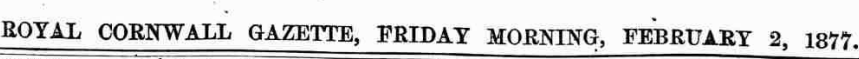 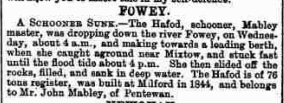 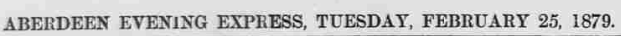 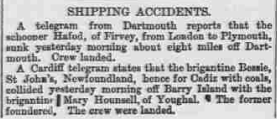 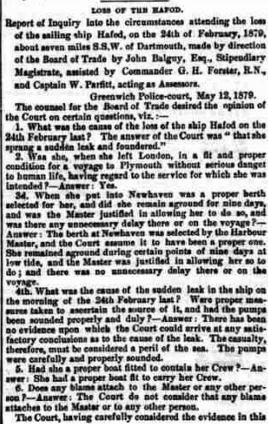 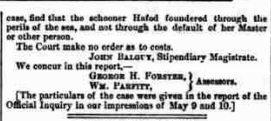 Vessel NameOfficial NumberOfficial NumberSignal lettersRig /Type Where builtWhere builtBuilderBuilderYear builtYear builtYear builtYear endYear endreg tonsreg tonsHAFOD18331833HLQDschoonerschoonerMilfordMilford1844184418441879187976  OWNERS/ MANAGERS/REGISTRATION DETAILS  OWNERS/ MANAGERS/REGISTRATION DETAILSNotesNotesNotesNotesNotesNotesNotesNotesNotesMASTERSMASTERSMASTERSMASTERSMASTERSMASTERS1870 John Mably,Pentewan1870 John Mably,Pentewan1867 Registered in Truro .1st February 1877, went aground off Mixtow. On the rising tide she slide off into deep water and sank. refloated later. Sank on 24th February 1879 whilst on passage from London to Plymouth with cargo of manure. Dartmouth bearing NNE at 8 miles. Crew all saved. There followed a court case in July 1880  to try and recover insurance money on the loss. no decision was reached.1867 Registered in Truro .1st February 1877, went aground off Mixtow. On the rising tide she slide off into deep water and sank. refloated later. Sank on 24th February 1879 whilst on passage from London to Plymouth with cargo of manure. Dartmouth bearing NNE at 8 miles. Crew all saved. There followed a court case in July 1880  to try and recover insurance money on the loss. no decision was reached.1867 Registered in Truro .1st February 1877, went aground off Mixtow. On the rising tide she slide off into deep water and sank. refloated later. Sank on 24th February 1879 whilst on passage from London to Plymouth with cargo of manure. Dartmouth bearing NNE at 8 miles. Crew all saved. There followed a court case in July 1880  to try and recover insurance money on the loss. no decision was reached.1867 Registered in Truro .1st February 1877, went aground off Mixtow. On the rising tide she slide off into deep water and sank. refloated later. Sank on 24th February 1879 whilst on passage from London to Plymouth with cargo of manure. Dartmouth bearing NNE at 8 miles. Crew all saved. There followed a court case in July 1880  to try and recover insurance money on the loss. no decision was reached.1867 Registered in Truro .1st February 1877, went aground off Mixtow. On the rising tide she slide off into deep water and sank. refloated later. Sank on 24th February 1879 whilst on passage from London to Plymouth with cargo of manure. Dartmouth bearing NNE at 8 miles. Crew all saved. There followed a court case in July 1880  to try and recover insurance money on the loss. no decision was reached.1867 Registered in Truro .1st February 1877, went aground off Mixtow. On the rising tide she slide off into deep water and sank. refloated later. Sank on 24th February 1879 whilst on passage from London to Plymouth with cargo of manure. Dartmouth bearing NNE at 8 miles. Crew all saved. There followed a court case in July 1880  to try and recover insurance money on the loss. no decision was reached.1867 Registered in Truro .1st February 1877, went aground off Mixtow. On the rising tide she slide off into deep water and sank. refloated later. Sank on 24th February 1879 whilst on passage from London to Plymouth with cargo of manure. Dartmouth bearing NNE at 8 miles. Crew all saved. There followed a court case in July 1880  to try and recover insurance money on the loss. no decision was reached.1867 Registered in Truro .1st February 1877, went aground off Mixtow. On the rising tide she slide off into deep water and sank. refloated later. Sank on 24th February 1879 whilst on passage from London to Plymouth with cargo of manure. Dartmouth bearing NNE at 8 miles. Crew all saved. There followed a court case in July 1880  to try and recover insurance money on the loss. no decision was reached.1867 Registered in Truro .1st February 1877, went aground off Mixtow. On the rising tide she slide off into deep water and sank. refloated later. Sank on 24th February 1879 whilst on passage from London to Plymouth with cargo of manure. Dartmouth bearing NNE at 8 miles. Crew all saved. There followed a court case in July 1880  to try and recover insurance money on the loss. no decision was reached.John Mably 1870 -79John Mably 1870 -79John Mably 1870 -79John Mably 1870 -79John Mably 1870 -79John Mably 1870 -79